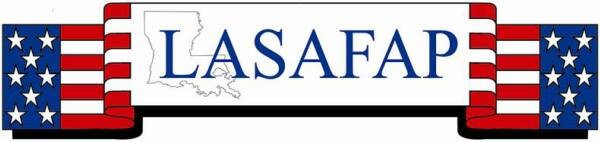 2020 Spring Conference Hilton Convention Center —Shreveport, LouisianaMarch 2-4, 20202020 Fall LASAFAP Conference to be held in Marksville, LA at the Paragon Casino & Resort October 28-30, 2020.Monday, March 2nd8:00 a.m. Exhibitor’s Setup10:00 a.m.—4:00 p.m.Conference Registration12:00 p.m. – 12:30 p.m.Opening General SessionWelcome GreetingsChristy Hendrix, LASAFAP PresidentColor Guard Presentation/ InvocationIntroduction of Honored GuestsChristy Hendrix,  LASAFAP PresidentGreetings from Local OfficialsOverview of ConferenceLatikka Magee, LASAFAP Vice-President12:30 p.m. – 1:30 p.m.Equitable ServicesDaphne Flentroy, LDOE1:30 p.m. – 2:15 p.m.Homeless UpdatesDr. Antiqua Hunter, LDOE2:15 p.m. – 3:45 p.m.Federal Program UpdatesDr. Catherine Pozniak and Bernell Cook3:45 p.m. – 5:00 p.m.Exhibitors’ Carnival/RefreshmentsTuesday, March 3rd7:30 a.m.—8:30 a.m.Breakfast Buffet8:30 a.m.—10:30 a.m.Keynote AddressBrian Mendler10:30 a.m.—11:00 a.m.Exhibitors’ Visits/Break11:00 a.m.—12:00 p.m.Break-out Sessions:Title IIEarly Childhood UpdatesIDEA UpdatesPower Struggles UnpluggedEdeltress Brown, LDOENasha Patel and Taylor Dunn, LDOEKristi Jo Preston, LDOEBrian Mendler12:15 p.m.—1:30 p.m.Business Meeting/Luncheon1:30 p.m.—2:30 p.m.Break-out Sessions:Title IIEarly Childhood UpdatesIDEA UpdatesThat One KidEdeltress Brown, LDOENasha Patel and Taylor Dunn, LDOEKristi Jo Preston, LDOEBrian Mendler2:30 p.m.—3:00 p.m.Exhibitors’ Visits/Break3:00 p.m.—4:00 p.m.Louisiana’s Academic Strategy Em Cooper, LDOE6:00 p.m. – 9:00 p.m.President’s SocialWednesday, March 4th7:30 a.m.—8:30 a.m.Breakfast Buffet8:30 a.m. – 9:30 a.m.Family and Parent Engagement Dr. Kelly Gonzalez, LEA9:30 a.m.—11:00 a.m.Becoming a Trauma Responsive School DistrictMelinda Key, LEA11:00 a.m. – 11:30 a.m.Closing CommentsChristy Hendrix, LASAFAP President